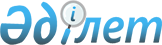 О внесении изменений в некоторые нормативные правовые акты Генерального Прокурора Республики КазахстанПриказ Генерального Прокурора Республики Казахстан от 12 июня 2014 года № 58. Зарегистрирован в Министерстве юстиции Республики Казахстан 18 июля 2014 года № 9599

      В целях приведения в соответствие с законодательством и совершенствования отчетности, руководствуясь подпунктом 4-1) статьи 11 Закона Республики Казахстан от 21 декабря 1995 года «О Прокуратуре», ПРИКАЗЫВАЮ:



      1. Внести в некоторые приказы Генерального Прокурора Республики Казахстан следующие изменения:



      1) в приказ от 29 апреля 2011 года № 39 «Об утверждении Правил ведения и использования учета лиц, уволенных с государственной службы по отрицательным мотивам» (зарегистрированный в Реестре государственной регистрации нормативных правовых актов № 6986, опубликованный в газете «Казахстанская правда» от 23 июня 2011 года № 196 (26617)):



      в Правила ведения и использования учета лиц, уволенных с государственной службы по отрицательным мотивам, утвержденные указанным приказом:



      пункты 1-3 изложить в следующей редакции:

      «1. Настоящие Правила ведения и использования учета лиц, уволенных с государственной службы по отрицательным мотивам (далее - Правила) разработаны в целях информационного и статистического сопровождения Закона Республики Казахстан от 22 декабря 2003 года «О государственной правовой статистике и специальных учетах», Закона Республики Казахстан от 23 июля 1999 года «О государственной службе»,  Закона Республики Казахстан от 6 января 2011 года «О правоохранительной службе».



      2. Правила устанавливают единый порядок ведения учета лиц, уволенных с государственной службы по отрицательным мотивам.



      Учет осуществляется Комитетом по правовой статистике и специальным учетам Генеральной прокуратуры Республики Казахстан (далее - Комитет) путем ведения банка данных учета лиц, уволенных с государственной службы по отрицательным мотивам (далее - банк данных).



      Сведения банка данных используются только для целей, указанных в пункте 1 Правил.



      В территориальных управлениях Комитета (далее - территориальные управления) ведутся местные учеты.



      3. Субъекты правовой статистики и специальных учетов, обеспечивающие в пределах своих полномочий исполнение требований законодательства о государственной службе и применение предусмотренных в нем дисциплинарных мер, обязаны своевременно представлять информационные учетные документы в Комитет.»;



      пункт 5 изложить в следующей редакции:

      «5. Основанием для постановки на данный учет является факт увольнения лиц по отрицательным мотивам, перечисленным:

      1) в подпунктах 5) и 11) статьи 34 Конституционного закона Республики Казахстан от 25 декабря 2000 года «О судебной системе и статусе судей Республики Казахстан»;

      2) в подпунктах 3) - 5), 7) - 7-4) пункта 1 статьи 27 Закона Республики Казахстан от 23 июля 1999 года «О государственной службе»;

      3) в подпунктах 12) – 16) пункта 1 статьи 80 Закона Республики Казахстан от 6 января 2011 года «О правоохранительной службе»;

      4) в пункте 14 статьи 51 Закона Республики Казахстан от 13 февраля 2012 года «О специальных государственных органах»;

      5) в подпункте 13) пункта 1 статьи 26 Закона Республики Казахстан от 16 февраля 2012 года «О воинской службе и статусе военнослужащих».»;



      приложение 1 к указанным Правилам изложить в редакции согласно  приложению 1 к настоящему приказу;



      2) утратил силу приказом Генерального Прокурора РК от 07.10.2014 № 109 (вводится в действие с 01.01.2015).



      2. Комитету по правовой статистике и специальным учетам Генеральной прокуратуры Республики Казахстан (далее - Комитет) настоящий приказ направить:



      1) в Министерство юстиции Республики Казахстан для государственной регистрации;



      2) субъектам правовой статистики и специальных учетов для сведения и использования в работе, территориальным органам Комитета для исполнения.



      3. Контроль за исполнением настоящего приказа возложить на Председателя Комитета.



      4. Настоящий приказ вводится в действие со дня его официального опубликования.      Генеральный Прокурор

      Республики Казахстан                       А. Даулбаев

Приложение 1           

к приказу Генерального Прокурора

Республики Казахстан      

от 12 июня 2014 года № 58   Приложение 1           

к Правилам ведения и      

использования учета лиц,    

уволенных с государственной   

службы по отрицательным мотивам Форма             Карточка учета лиц, уволенных с государственной службы

по отрицательным мотивам формы № 1-ОМ

(составляется кадровой службой органа)      1._____________________________________________________________

                     (наименование органа)

      2. Совершено: должностным лицом (1), «политическим государственным служащим» (3).

      2.1. Совершено: акимом (1), судьей (2), сотрудником судебных органов (3).

      сотрудниками правоохранительных органов: прокуратуры (5), МВД (6), финансовой полиции (8), КТК МФ (9), противопожарной службы МЧС (10);

      сотрудниками органов: КНБ (11), военнослужащими МО (12), пограничной службы КНБ (14), Службы государственной охраны (15).

      служащими министерств: юстиции (16), финансов (17), Налогового комитета МФ (18), образования и науки (19), сельского хозяйства (20), иностранных дел (21), нефти и газа (22), здравоохранения (23), индустрии и новых технологий (24), охраны окружающей среды и водных ресурсов (25), экономики и бюджетного планирования (26), культуры (28), труда и социальной защиты населения (29), транспорта и коммуникаций (30), МЧС (44), регионального развития (45).

      служащими агентств: по статистике (31), по регулированию естественных монополий (33), по делам государственной службы (35), по информатизации и связи (36), Национального космического агентства (38), по защите конкуренции (антимонопольное агентство) (43); по делам спорта и физической культуры (27), по защите прав потребителей (46).

      Национального банка (39), Счетного комитета по контролю за исполнением республиканского бюджета (40), служащими акиматов и их структурных подразделений (41), служащими прочих государственных структур (42)

_____________________________________________________________________

                      (наименование ведомства)

      3. Основания увольнения с государственной службы по отрицательным мотивам:

      статья 34 Конституционного закона РК «О судебной системе и статусе судей Республики Казахстан»: п.п.5) вступление в законную силу обвинительного приговора в отношении этого судьи (11); п.п.11) решение Судебного жюри о несоответствии судьи занимаемой должности в силу профессиональной непригодности, о необходимости освобождения от должности судьи за совершение им дисциплинарных проступков или за невыполнение требований, указанных в статье 28 настоящего Конституционного закона (12);

      пункт 1 статьи 27 Закона РК «О государственной службе»: п.п.3) представление административным государственным служащим заведомо ложных сведений о его доходах и имуществе (1); п.п.4) не соблюдение обязанностей и ограничений, установленных Законом «О государственной службе» (2); п.п.5) – непередача в доверительное управление имущества, принадлежащего на праве собственности (3); п.п.7) – совершение коррупционного правонарушения (4); п.п.7-1) вступление в законную силу обвинительного приговора суда (вводится в действие с 01.01.2015 г.) (5); п.п.7-2) прием на административную государственную должность лица, совершившего коррупционное преступление, или лица, ранее уволенного за совершение коррупционного правонарушения, а также лица, совершившего преступление в составе организованной группы, преступного сообщества (преступной организации), транснациональной организованной группы, транснационального преступного сообщества (транснациональной преступной организации) или устойчивой вооруженной группы (банды);

прием на административную государственную должность лица, в отношении которого уголовное дело о преступлении в составе организованной группы, преступного сообщества (преступной организации), транснациональной организованной группы, транснационального преступного сообщества (транснациональной преступной организации) или устойчивой вооруженной группы (банды) прекращено органом уголовного преследования или судом либо отказано в возбуждении уголовного дела органом уголовного преследования по нереабилитирующим основаниям до истечения срока нижнего предела наказания в виде лишения свободы, предусмотренного соответствующей статьей Особенной части УК РК (вводится в действие с 01.01.2015 г.) (6); п.п. 7-3) прекращение уголовного дела по нереабилитирующим основаниям за совершение коррупционного преступления, а также прекращение уголовного дела о преступлении в составе организованной группы, преступного сообщества (преступной организации), транснациональной организованной группы, транснационального преступного сообщества (транснациональной преступной организации) или устойчивой вооруженной группы (банды) органом уголовного преследования или судом либо отказ в возбуждении уголовного дела органом уголовного преследования по нереабилитирующим основаниям до истечения срока нижнего предела наказания в виде лишения свободы, предусмотренного соответствующей статьей Особенной части УК РК (вводится в действие с 01.01.2015 г.) (7); п.п. 7-4) представление при поступлении на государственную службу заведомо ложных документов или сведений, которые могли являться основаниями для отказа в приеме на государственную службу (8);

      пункт 1 статьи 80 Закона РК «О правоохранительной службе»: п.п.12) грубое нарушение служебной дисциплины (20); п.п.12-1) непринятие мер руководителем территориального правоохранительного органа по недопущению укрытия преступлений от учета (вводится в действие с 01.01.2015 г.) (09); п.п.13) – за совершение проступка, дискредитирующего правоохранительный орган (21); п.п.14) – в связи с совершением коррупционного правонарушения (33); п.п.15) вступление в законную силу обвинительного приговора суда или прекращение уголовного дела по нереабилитирующим основаниям (вводится в действие с 01.01.2015 г.) (34); п.п.16) непредставление или искажение сведений, указанных в пункте 2 статьи 6 Закона РК «О правоохранительной службе» (35);

      статья 26 Закона РК «О воинской службе и статусе военнослужащих» пункт 1 п.п.13) увольнение с воинской службы по отрицательным мотивам (22): 1 - вступление в законную силу приговора суда о назначении военнослужащему уголовного наказания, в том числе условно, за исключением наказаний в виде ограничения по воинской службе и ареста (вводится в действие с 01.01.2015 г.) (23); 2 - освобождения от уголовной ответственности по нереабилитирующим основаниям (вводится в действие с 01.01.2015 г.) (24); 3 – лишение воинского звания в установленном законодательством Республики Казахстан порядке (25); 4 – употребление при исполнении обязанностей воинской службы веществ, вызывающих состояние алкогольного, наркотического или иного опьянения (26); 5 – отчисления из военного учебного заведения (военного факультета), за исключением случаев отчисления по состоянию здоровья и по семейным обстоятельствам (27); 6 – систематического нарушения военнослужащим условий контракта (28); 7 – занятия любыми видами оплачиваемой деятельности, кроме педагогической, научной и иной творческой деятельности (29); 8 – нарушение военнослужащим мер безопасности, в том числе пожарной безопасности либо безопасности движения на служебном транспорте, которое повлекло тяжкие последствия (30); 9 – отсутствия военнослужащего на службе без уважительной причины в течение трех и более часов подряд (31); 10 – совершения виновных действий военнослужащим, непосредственно обслуживающим денежные средства или военное имущество, если эти действия дают основания для утраты доверия к нему со стороны командира (начальника) (32); 11 – нарушения установленных требований по обеспечению режима секретности, повлекших разглашение или утрату сведений, составляющих государственные секреты, их носителей (33); 12 – определенных трудовым и антикоррупционным законодательством Республики Казахстан (34);

      статья 51 Закона РК «О специальных государственных органах» п.14 – увольнение сотрудников по отрицательным мотивам: п.п.1) нахождение сотрудника на службе, в том числе эпизодическом, состоянии алкогольного, наркотического, психотропного, токсикоманического опьянения (их аналогов), а также в случаях употребления, в том числе эпизодического, веществ, вызывающих состояния наркотического, психотропного, токсикоманического опьянения (их аналогов), а также отказа или уклонения от прохождения медицинского освидетельствования в специализированных медицинских учреждениях (наркологических диспансерах) на предмет употребления, в том числе эпизодического, веществ, вызывающих состояние алкогольного, наркотического, психотропного, токсикоманического опьянения (их аналогов) (36); п.п.2) использование служебного положения в личных корыстных целях (37); п.п.3) занятие любыми видами предпринимательской деятельности, в том числе коммерческим посредничеством, за исключением случаев, когда это является их должностными обязанностями в соответствии с законодательством РК (38); п.п. 4) выполнение работ и оказание услуг с использованием служебного положения и получения за это незаконного вознаграждения (39); п.п. 5) вступление в законную силу обвинительного приговора суда или прекращение уголовного дела по нереабилитирующим основаниям (вводится в действие с 01.01.2015 г.) (40); п.п. 6) совершение сотрудником, выполняющим воспитательные функции, проступка, несовместимого с нахождением на занимаемой должности; п.п. 7) совершение виновных действий сотрудником, непосредственно обслуживающим денежные средства или государственное имущество, если эти действия дают основания для утраты доверия к нему со стороны уполномоченного руководителя (41); п.п. 8) разглашение сведений, составляющих государственные секреты (42); п.п. 9) невыхода на службу без уважительных причин, трех и более часов подряд за один рабочий день (43); п.п. 10) определенных трудовым и антикоррупционным законодательством Республики Казахстан (44).

      4. Приказ (решение) № __________ от "____" __________________ 20__ г.

      5. Применена мера взыскания: увольнение с занимаемой должности (1)

        Сведения о лице, уволенном по отрицательным мотивам      7. Дата рождения "____" __________________ 19____ г.

      8. Место рождения _____________________________________________

      9. Адрес проживания (регистрации)

_____________________________________________________________________      10. Место работы ______________________________________________

      11. Должность _________________________________________________

      12. Должность, фамилия, подпись лица, заполнившего карточку ___

_____________________________________________________________________

      13. Дата заполнения "____" _________________ 20____ г.

      14. Дата регистрации в территориальном управлении "_" ____ 20_ г.

      № материала (протокола) по единому журналу ____________________

      15. Сотрудник территориального управления

_____________________________________________________________________

                     (должность, фамилия, подпись)

      Примечание: карточка является официальным статистическим документом; лица, подписавшие ее, за внесение заведомо ложных сведений несут ответственность в установленном законодательством порядке

Приложение 2           

к приказу Генерального      

Прокурора Республики Казахстан

от 12 июня 2014 года № 58           Отчет формы № 1- АД "О результатах рассмотрения

        уполномоченными органами дел об административных

                         правонарушениях"      Сноска. Приложение 2 утратил силу приказом Генерального Прокурора РК от 07.10.2014 № 109 (вводится в действие с 01.01.2015).
					© 2012. РГП на ПХВ «Институт законодательства и правовой информации Республики Казахстан» Министерства юстиции Республики Казахстан
				6.         ФАМИЛИЯИМЯОТЧЕСТВО9.1 Индивидуальный идентификационный номер (ИИН)|_|_|_|_|_|_|_|_|_|_|_|_|